Печатное средство массовой информации Лехминского сельского поселенияХолм-Жирковского района Смоленской области«ЛЕХМИНСКИЙ  ВЕСТНИК»                                                        7 февраля 2024 года  № 36(56)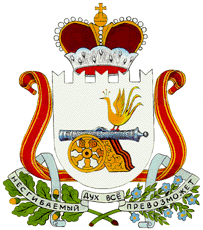 АДМИНИСТРАЦИЯ ЛЕХМИНСКОГО СЕЛЬСКОГО ПОСЕЛЕНИЯ ХОЛМ-ЖИРКОВСКОГО РАЙОНА СМОЛЕНСКОЙ ОБЛАСТИПОСТАНОВЛЕНИЕ   от  12.01.2024г.                                № 2В целях регулирования сбора данных по учету количества животных без владельцев, обитающих на территориях соответствующих муниципальных образований Смоленской области, предусмотренных пунктом 7 Порядка предотвращения причинения животными без владельцев вреда жизни или здоровью граждан на территории Смоленской области, утвержденного постановлением Администрации Смоленской области от 5 октября 2023 г. № 590, в соответствии с  Уставом Лехминского сельского поселения Холм-Жирковского района Смоленской области Администрация Лехминского сельского поселения Холм-Жирковского района Смоленской области         ПОСТАНОВЛЯЕТ:1. Утвердить Порядок ведения систематизированного учета данных о количестве животных без владельцев, обитающих на территории Лехминского сельского поселения Холм-Жирковского района Смоленской области согласно приложению.2. Опубликовать настоящее постановление в информационно-телекоммуникационной сети «Интернет» на официальном сайте Администрации Лехминского сельского поселения Холм-Жирковского района Смоленской области.3. Настоящее постановление вступает в силу с момента официального опубликования.4. Контроль за исполнением постановления оставляю за собой.Глава муниципального образованияЛехминского сельского поселенияХолм-Жирковского районаСмоленской области                                                                            Н.В.БорисоваПорядок ведениясистематизированного учета данных о количестве животных без владельцев,обитающих на территории Лехминского сельского поселения Холм-Жирковского района Смоленской области1. Настоящий Порядок устанавливает механизм проведения мониторинга состояния популяции животных без владельцев, подлежащих отлову, транспортировке, передаче в приют, учету, регистрации, вакцинации, маркированию, обработке против эндо- и эктопаразитов, стерилизации (кастрации), содержанию, лечению, возврату в прежние места обитания, на территории Смоленской области (далее - мониторинг).2. Целью мониторинга является установление численности животных без владельцев на территории Смоленской области, для проведения мероприятий в области обращения с животными без владельцев и предотвращения причинения животными без владельцев вреда жизни или здоровью граждан. Количество животных без владельцев, определенное по результатам осуществления мониторинга, является ориентировочным (приблизительным) в связи с тем, что провести абсолютный учет численности животных без владельцев не представляется возможным.3. При проведении мониторинга собираются и систематизируются сведения о численности популяции животных без владельцев в каждом муниципальном образовании Смоленской области. 4. Методами сбора сведений о численности популяции животных без владельцев являются:4.1. Объезды (обходы) территорий соответствующего муниципального образования в Смоленской области, которые осуществляются посредством визуального подсчета животных без владельцев. По результатам объезда (обхода) территории составляется акт по форме, согласно Приложению к настоящей Методике.К участию в объездах (обходах) могут привлекаться представители исполнительных органов Смоленской области, органов местного самоуправления муниципальных образований Смоленской области, общественных и иных организаций, волонтеры, граждане, которые могут оказать содействие в уточнении места обитания и подсчете количества животных без владельцев.4.2. Опрос жителей, проживающих на территории соответствующего муниципального образования Смоленской области.4.3. Анализ обращений граждан и организаций по фактам нахождения животных без владельцев на территории соответствующего муниципального образования Смоленской области, в том числе обращений и сообщений в сети «Интернет».4.4. Анализ данных полученных с помощью камер видео фиксации.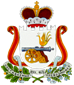 АДМИНИСТРАЦИЯ ЛЕХМИНСКОГО СЕЛЬСКОГО ПОСЕЛЕНИЯ ХОЛМ-ЖИРКОВСКОГО РАЙОНА СМОЛЕНСКОЙ ОБЛАСТИП О С Т А Н О В Л Е Н И Еот 12.01.2024г.                                   № 3О внесении изменений в постановление Администрации Лехминского сельского поселения Холм-Жирковского  района Смоленской области  от 11.11.2013г. №34В целях обеспечения реализации административной реформы на территории Лехминского сельского поселения Холм-Жирковского района Смоленской области, Администрация Лехминского сельского поселения Холм-Жирковского района Смоленской областиПОСТАНОВЛЯЕТ:Внести в реестр муниципальных услуг, утвержденный постановлением Администрации Лехминского сельского поселения Холм-Жирковского района Смоленской области от 11.11.2013г  № 34 (в редакции постановлений от 20.09.2016г. №33,  от 18.10.2017г. № 40; от 01.12.2017г. № 50; от 26.04.2023г. № 44; от 23.06.2023г. № 58; от 11.07.2023г. № 74; от 24.10.2023г. № 104; от 15.11.2023г. № 113)  следующие изменения:- строку 6 «Предоставление информации о порядке предоставления жилищно-коммунальных услуг населению» изложить «реквизиты документов» в новой редакции:«Постановление № 43 от 30.04.2020г. (в редакции постановления Администрации Лехминского сельского поселения Холм-Жирковского района Смоленской области от 17.03.2023г. №13);- добавить строку 22 «Информирование населения об ограничениях использования водных объектов общего пользования, расположенных на территории Лехминского сельского поселения Холм-Жирковского района Смоленской области , для личных и бытовых нужд».	   2. Постановление разместить на официальном сайте Администрации Лехминского сельского поселения Холм-Жирковского района Смоленской области.    3. Контроль  за  исполнением  настоящего  постановления оставляю  за  собой.Глава муниципального образования Лехминского сельского поселенияХолм-Жирковского района  Смоленской области                                                                          Н.В.Борисова             Реестр  муниципальных  услуг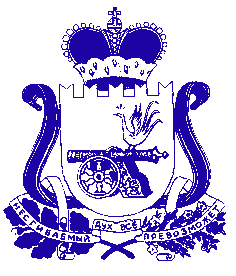 СОВЕТ ДЕПУТАТОВ ЛЕХМИНСКОГО  СЕЛЬСКОГО ПОСЕЛЕНИЯ ХОЛМ-ЖИРКОВСКОГО РАЙОНА СМОЛЕНСКОЙ ОБЛАСТИР Е Ш Е Н И Еот 23.12.2022г.                                 №  49О внесении изменений в Устав Лехминского сельского поселения Холм-Жирковского района Смоленской областиПринято Советом  депутатов   Лехминского сельского поселенияХолм-Жирковского района Смоленской области22.12.2023 годаВ целях приведения Устава Лехминского сельского поселения Холм-Жирковского района Смоленской области в соответствие с Федеральным законом от 6 октября 2003 № 131-ФЗ «Об общих принципах организации местного самоуправления в Российской Федерации» (с изменениями и дополнениями), Совет депутатов Лехминского сельского поселения Холм-Жирковского района Смоленской областиР Е Ш И Л:1. Внести в Устав Лехминского сельского поселения Холм-Жирковского района Смоленской области (в редакции решений Совета депутатов Лехминского сельского поселения Холм-Жирковского района Смоленской области от 14.10.2020 №37, от 28.05.2021№13, от 23.12.2022 №46), следующие изменения:1) пункт 12 части 1 статьи 8 изложить в следующей редакции:«12) организация и осуществление мероприятий по работе с детьми и молодежью, участие в реализации молодежной политики, разработка и реализация мер по обеспечению и защите прав и законных интересов молодежи, разработка и реализация муниципальных программ по основным направлениям реализации молодежной политики, организация и осуществление мониторинга реализации молодежной политики в сельском поселении;»;2) дополнить статьей 10.1 следующего содержания:«Статья 10.1. Полномочия органов местного самоуправления сельского поселения в сфере международных и внешнеэкономических связей В целях решения вопросов местного значения органы местного самоуправления сельского поселения осуществляют полномочия в сфере международных и внешнеэкономических связей в соответствии с Федеральным законом «Об общих принципах организации местного самоуправления в Российской Федерации». 2. К полномочиям органов местного самоуправления сельского поселения в сфере международных и внешнеэкономических связей относятся: 1) проведение встреч, консультаций и иных мероприятий в сфере международных и внешнеэкономических связей с представителями государственно-территориальных, административно-территориальных и муниципальных образований иностранных государств; 2) заключение соглашений об осуществлении международных и внешнеэкономических связей органов местного самоуправления сельского поселения с органами местного самоуправления иностранных государств; 3) участие в деятельности международных организаций в сфере межмуниципального сотрудничества в рамках полномочий органов, созданных специально для этой цели; 4) участие в разработке и реализации проектов международных программ межмуниципального сотрудничества; 5) иные полномочия в сфере международных и внешнеэкономических связей органов местного самоуправления сельского поселения в соответствии с международными договорами Российской Федерации, федеральными законами, иными нормативными правовыми актами Российской Федерации и областными законами.»; 		3) в статье 27:а) часть 10 признать утратившей силу;б) дополнить частью 15 следующего содержания: 	«15. Депутат освобождается от ответственности за несоблюдение ограничений и запретов, требований о предотвращении или об урегулировании конфликта интересов и неисполнение обязанностей, установленных Федеральным законом «Об общих принципах организации местного самоуправления в Российской Федерации» и другими федеральными законами в целях противодействия коррупции, в случае, если несоблюдение таких ограничений, запретов и требований, а также неисполнение таких обязанностей признается следствием не зависящих от указанного лица обстоятельств в порядке, предусмотренном частями 3 - 6 статьи 13 Федерального закона от 25 декабря 2008 года № 273-ФЗ «О противодействии коррупции».»;4) статью 28:а) дополнить частью 2.1. следующего содержания:«2.1. Полномочия депутата прекращаются досрочно решением Совета депутатов в случае отсутствия депутата без уважительных причин на всех заседаниях Совета депутатов в течение шести месяцев подряд.»;б) в абзаце первом части 3 слова «по основаниям, указанным в пунктах 1, 3 – 11 части 1 настоящей статьи,» исключить;5) в статье 30:а) абзац 2 части 8 признать утратившим силу;б) дополнить частью 8.1. следующего содержания: 	«8.1. Глава муниципального образования освобождается от ответственности за несоблюдение ограничений и запретов, требований о предотвращении или об урегулировании конфликта интересов и неисполнение обязанностей, установленных  Федеральным законом «Об общих принципах организации местного самоуправления в Российской Федерации» и другими федеральными законами в целях противодействия коррупции, в случае, если несоблюдение таких ограничений, запретов и требований, а также неисполнение таких обязанностей признается следствием не зависящих от него обстоятельств в порядке, предусмотренном частями 3 - 6 статьи 13 Федерального закона от 25 декабря 2008 года № 273-ФЗ  «О противодействии коррупции».»;6) в статье 33:а) пункт 36 части 9 изложить в следующей редакции:«36) организация и осуществление мероприятий по работе с детьми и молодежью, участие в реализации молодежной политики, разработка и реализация мер по обеспечению и защите прав и законных интересов молодежи, разработка и реализация муниципальных программ по основным направлениям реализации молодежной политики, организация и осуществление мониторинга реализации молодежной политики в сельском поселении;»;б) часть 10 изложить в следующей редакции:«10. Администрация сельского поселения является органом муниципального контроля, к полномочиям которого относятся:1) участие в реализации единой государственной политики в области государственного контроля (надзора), муниципального контроля при осуществлении муниципального контроля; 2) организация и осуществление муниципального контроля на территории сельского поселения; 3) иные полномочия в соответствии с Федеральным законом от 31 июля 2020 года № 248-ФЗ .»;   7) статью 50 изложить в следующей редакции:  «Статья 50. Средства самообложения граждан1. Под средствами самообложения граждан понимаются разовые платежи граждан, осуществляемые для решения конкретных вопросов местного значения. Размер платежей в порядке самообложения граждан устанавливается в абсолютной величине равным для всех жителей сельского поселения (населенного пункта (либо части его территории), входящего в состав сельского поселения), за исключением отдельных категорий граждан, численность которых не может превышать 30 процентов от общего числа жителей сельского поселения (населенного пункта (либо части его территории), входящего в состав сельского поселения) и для которых размер платежей может быть уменьшен. 2. Вопросы введения и использования указанных в части 1 настоящей статьи разовых платежей граждан решаются на местном референдуме, а в случаях, предусмотренных пунктами 4.1 и 4.3 части 1 статьи 25.1 Федерального закона  «Об общих принципах организации местного самоуправления в Российской Федерации», на сходе граждан.». 	2. Настоящее решение подлежит официальному опубликованию в печатном средстве массовой информации Лехминского сельского поселения Холм-Жирковского района Смоленской области «Лехминский вестник» после его государственной регистрации в Управлении Министерства юстиции Российской Федерации по Смоленской области и вступает в силу со дня его официального опубликования.Глава муниципального образованияЛехминского сельского поселенияХолм-Жирковского районаСмоленской области                                                                      Н.В. БорисоваЗарегистрированы изменения  в Устав Управлением  Министерства юстиции Российской Федерации по Смоленской области 29.01.2024г. Государственный регистрационный № RU 675233172024001.Об утверждении Порядка ведения систематизированного учета данных о количестве животных без владельцев, обитающих на территории Лехминского сельского поселения Холм-Жирковского района Смоленской областиПриложениек постановлению Администрации Лехминского сельского поселения Холм-Жирковского района Смоленской области от 12.01.2024г. № 2Приложение № 1УТВЕРЖДЕНО постановлением  Администрации Лехминского сельского поселения Холм-Жирковского района Смоленской  области от 11.11. 2013   № 34 (в редакции постановлений Администрации Лехминского сельского поселения Холм-Жирковского района Смоленской области от 20.09.2016г. №33, от 18.10.2017г. № 40, от 01.12.2017 №50; от 26.04.2023г. № 44; от 23.06.2023г. №58; от 11.07.2023г. №74; от 24.10.2023г. № 104; от 15.11.2023г. № 113;от 25.12.2023г. № 133)№п/пНаименование  муниципальной  услугиРеквизиты  документов1Присвоение адреса объекту адресации, изменение и аннулирование такого адресаПостановление № 56 от 23.06.2023г. (в редакции постановления Администрации Лехминского сельского поселения Холм-Жирковского района Смоленской области от 24.10.2023г. №103; от 15.11.2023г. № 110)2Предоставление пользователям автомобильных дорог местного значения информации о состоянии автомобильных дорогПостановление № 22 от 25.07.2012г. (в редакции постановления Администрации Лехминского сельского поселения Холм-Жирковского района Смоленской области от 21.06.2013 № 15, от 25.12.2013г. №42, от 05.05.2022г №40)3Предоставление информации о времени и месте театральных представлений, филармонических и эстрадных концертов и гастрольных мероприятий театров и филармоний, киносеансов, анонсы данных мероприятийПостановление № 21 от 25.07.2012г. (в редакции постановления Администрации Лехминского сельского поселения Холм-Жирковского района Смоленской области от 25.12.2013г. №40, от 25.02.2016г. №8, от 05.05.2022г №39)4Выдача документов (единого жилищного документа, копии финансово-лицевого счета, выписки из домовой книги, карточки учета собственника жилого помещения, справок и иных документов)Постановление № 19-а от 08.06.2012г. (в редакции постановления Администрации Лехминского сельского поселения Холм-Жирковского района Смоленской области от 25.12.2013г. №43, от 11.12.2015г. № 44, от 26.02.2016г. № 9, от 05.05.2022 №38)5Предоставление информации об объектах недвижимого имущества, находящихся в муниципальной собственности муниципального образования Лехминского сельского поселения Холм-Жирковского района Смоленской области и предназначенных для сдачи в арендуПостановление № 41 от 30.04.2020г. (в редакции постановления Администрации Лехминского сельского поселения Холм-Жирковского района Смоленской области от 04.04.2022г. №29)6Предоставление информации о порядке предоставления жилищно-коммунальных услуг населениюПостановление № 43 от 30.04.2020г. (в редакции постановления Администрации Лехминского сельского поселения Холм-Жирковского района Смоленской области от 17.03.2023г. №13)7Предоставление письменных разъяснений налогоплательщикам по вопросам применения нормативных правовых актов муниципального образования о местных налогах  и сборахПостановление № 13 от 01.06.2018г. (в редакции постановления Администрации Лехминского сельского поселения Холм-Жирковского района Смоленской области от 05.05.2022г  №37)8Выдача разрешения на использование земель или земельного участка, которые находится в государственной собственности, без предоставления земельных участков и установления сервитута, публичного сервитутаПостановление № 25 от 13.04.2023г.9Перераспределение земель и (или) земельных участков, находящихся в государственной или  муниципальной собственности, и земельных участков, находящихся в частной собственностиПостановление № 26 от 13.04.2023г.10Предварительное согласование предоставления земельного участкаПостановление № 27 от 13.04.2023г.11Предоставление в собственность, аренду,  постоянное (бессрочное) пользование, безвозмездное пользование земельного участка, находящегося в государственной или муниципальной собственности, без проведения торговПостановление № 28 от 13.04.2023г.12Предоставление земельного участка, находящегося в государственной или муниципальной собственности, гражданину или юридическому лицу в собственность бесплатноПостановление № 29 от 13.04.2023г.13Предоставление земельных участков государственной или муниципальной собственности на торгахПостановление № 30 от 13.04.2023г.14Предоставление информации об объектах учета, содержащейся  в реестре государственного или муниципального имуществаПостановление № 31 от 13.04.2023г.15Передача в собственность граждан занимаемых ими жилых помещений жилищного фонда (приватизация жилищного фонда)Постановление № 32 от 13.04.2023г.16Установление публичного сервитута в соответствии с Главой V.7. Земельного кодекса Российской ФедерацииПостановление № 33 от 13.04.2023г.17Установление сервитута в отношении земельного участка, находящегося в государственной или муниципальной собственности или государственная собственность на который не разграниченаПостановление № 34 от 13.04.2023г.18Утверждение схемы расположения земельного участка или земельных участков на кадастровом плане территорииПостановление № 35 от 13.04.2023г.19Предоставление жилого помещения по договору социального наймаПостановление № 71 от 11.07.2023г.20Принятие на учет граждан в качестве нуждающихся в жилых помещенияхПостановление № 72 от 11.07.2023г.21Признание садового дома жилым домом и жилого дома садовым домомПостановление № 85 от 11.08.2023г.22Информирование населения об ограничениях использования водных объектов общего пользования, расположенных на территории Лехминского сельского поселения Холм-Жирковского района Смоленской области , для личных и бытовых нуждПостановление № 41 от 30.04.2020г. (в редакции постановления Администрации Лехминского сельского поселения Холм-Жирковского района Смоленской области от 17.03.2023г. №12)Газета«Лехминский вестник» № 36 (56)  от  07.02.2024 года. Тираж 12 экз. 7-ми страницах)Распространяется бесплатно.Учредители:Совет депутатов Лехминского сельского поселения Холм-Жирковского района Смоленской области,Администрация Лехминского сельского поселения Холм-Жирковского района Смоленской областиНаш адрес:215653 Смоленская область, Холм-Жирковский район, д. Лехмино, пер. Центральный, дом 2.Эл.адрес: molehmino@yandex.ruТелефон/ факс: 8(48139) 2-42-41Номер подготовили: Л.А. Федотова; С.И.ДанилковичНомер подготовили: Л.А. Федотова; С.И.ДанилковичНомер подготовили: Л.А. Федотова; С.И.Данилкович